Муниципальное бюджетное общеобразовательное учреждение Досатуйская средняя общеобразовательная школа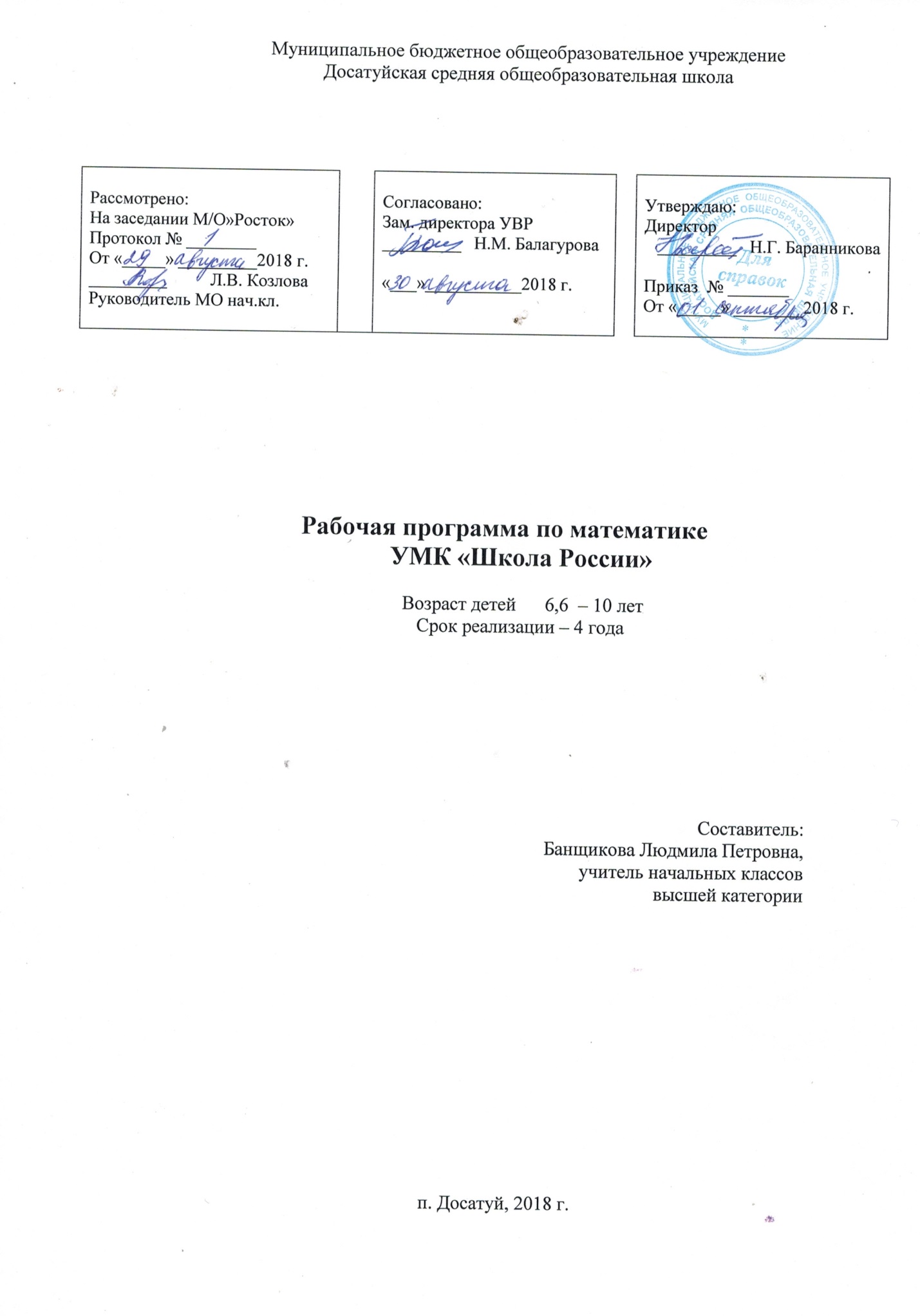 Рабочая программа по  технологииУМК «Школа России» Возраст детей      6,6  – 10 летСрок реализации – 4 года	Составитель:Банщикова Людмила Петровна,учитель начальных классоввысшей категориип. Досатуй, 2018 г.Аннотация к рабочей программе «Технология»  Рабочая программа курса «Технология» разработана на основе Федерального государственного образовательного стандарта начального общего образования, Концепции духовно- нравственного развития и воспитания личности гражданина России, авторской программы Лутцевой Е.А. и др., планируемых результатов начального общего образования и ориентирована на работу по учебно-методическому комплекту:Е.А. Лутцева, Т.П. Зуева .Технология. 1 класс: учебник для общеобразоват. учреждений /Е.А. Лутцева, Т.П. Зуева,  - М.: Просвещение, 2017.  Технология. 1 класс: рабочая тетрадь : пособие для учащихся общеобразоват. учреждений / Е.А. Лутцева, Т.П. Зуева . - М.: Просвещение 2017 г.          Учебный предмет «Технология» имеет практико-ориентированную направленность. Его содержание не только дает ребенку представление о технологическом процессе как совокупности применяемых при изготовлении какой-либо продукции процессов, правил, требований, но и показывает, как использовать эти знания в разных сферах учебной деятельности.Задачи программы:- формирование первоначальных конструкторско-технологических знаний и умений;- Формирование целостной картины мира материальной и духовной культуры как продукта творческой предметно-преобразующей деятельности человека;- развитие знаково-символического и пространственного мышления, творческого и репродуктивного воображения;-овладение первоначальными умениями передачи, поиска, преобразования, хранения информации, использования компьютера; поиск необходимой информации                   Программа обеспечивает изучение начального курса технологии через осмысление младшим школьником деятельности человека, осваивающего природу на Земле, в Воде, в Воздухе и в информационном пространстве. Освоение содержания предмета осуществляется на основе продуктивной проектной деятельности. Формирование конструкторско-технологических знаний и умений происходит в процессе работы с технологической картой.Содержание программы представлено следующими разделами: собственно содержание курса технологии в начальной школе, планируемые результаты освоения программы, тематическое планирование.На изучение технологии в начальной школе отводится. 33 ч - в 1 классе      В соответствии с учебным планом школы на 2018 – 2019 уч. год на изучение данной программы выделено: 33 ч. (1 кл.) 1 ч в неделю(33 учебные недели).ПЛАНИРУЕМЫЕ РЕЗУЛЬТАТЫ ИЗУЧЕНИЯУЧЕБНОГО ПРЕДМЕТА  «ТЕХНОЛОГИЯ»Раздел «Общекультурные и общетрудовые компетенции. Основы культуры труда, самообслуживание»Выпускник научится:называть наиболее распространенные в своем регионе традиционные народные промыслы и ремесла, современные профессии (в том числе профессии своих родителей) и описывать  их особенности;понимать общие  правила создания предметов рукотворного мира: соответствие изделия обстановке, удобство (функциональность), прочность, эстетическую выразительность – и руководствоваться ими в своей продуктивной деятельности;анализировать предлагаемую информацию, планировать предстоящую практическую работу, ос4уществлять корректировку хода практической работы, самоконтроль выполняемых практических действий;организовывать свое рабочее место в зависимости от вида работы, выполнять доступные действия по самообслуживанию и доступные виды домашнего труда.         Выпускник получит возможность научиться:•        уважительно относиться к труду людей;•        понимать культурно – историческую ценность традиций, отраженных в предметном мире, и уважать их;•понимать особенности проектной деятельности, осуществлять под руководством учителя элементарную проектную деятельность в малых группах: разрабатывать замысел, искать пути его реализации, воплощать его в продукте, демонстрировать готовый продукт (изделия, комплексные работы, социальные услуги).Раздел «Технология ручной обработки материалов. Элементы графической грамоты»Выпускник научится:на основе полученных представлений о многообразии материалов, их видах, свойствах, происхождении, практическом применении в жизни осознанно подбирать доступные в обработке материалы для изделий по декоративно – художественным и конструктивным свойствам в соответствии с поставленной задачей;отбирать и выполнять в зависимости от свойств освоенных материалов оптимальные и доступные технологические приемы их ручной обработки (при разметке деталей, их выделении из заготовок, формообразовании, сборке и отделке изделия),  экономно расходовать используемые материалы;применять приемы рациональной безопасной работы ручными инструментами: чертежными(линейка, угольник, циркуль), режущими (ножницы), и колющими (швейная игла);выполнять символические действия моделирования и преобразования модели и работать с простейшей технической документацией: распознавать простейшие чертежи и эскизы, читать их  и выполнять разметку с опорой на них; изготавливать плоскостные  и объемные изделия по простейшим чертежам, эскизам, схемам, рисункам.Выпускник получит возможность научится:•        отбирать и выстраивать оптимальную технологическую последовательность реализации собственного или предложенного замысла;•        прогнозировать конечный практический результат и самостоятельно комбинировать художественные технологии в соответствии с конструктивной или декоративно – художественной задачей.Раздел «Конструирование и моделирование»Выпускник научится:•        анализировать устройство изделия: выделять детали, их форму, определять взаимное расположение, виды соединения деталей; •        решать простейшие задачи конструктивного характера по изменению вида и способа соединения деталей: на достраивание, придание новых свойств конструкции, а также другие доступные и сходные по сложности задачи;•        изготавливать несложные конструкции по рисунку, простейшему чертежу или эскизу, образцу и доступным заданным условиям.Выпускник получит возможность научиться:•        соотносить объемную конструкцию, основанную на правильных геометрических формах, с изображениями разверток этих форм; •        создавать мысленный образ конструкции с целью решения определенной конструкторской задачи или передачи  определенной художественно- эстетической информации, воплощать этот образ в материале.Раздел «Практика работы на компьютере»Выпускник научится:•        соблюдать безопасные приемы труда, пользоваться персональным компьютером для воспроизведения и поиска необходимой информации в ресурсе компьютера, для решения доступных конструкторско-технологических задач;использовать простейшие приемы работы с готовыми электронными ресурсами: активировать, читать информацию, выполнять задания;создавать небольшие тексты, использовать рисунки из ресурса компьютера, программы Word и PowerPoint.Выпускник получит возможность научиться:•        пользоваться доступными приемами работы с готовой текстовой, визуальной, звуковой информацией в сети Интернет, а также познакомиться с доступными способами ее получения, хранения, переработки.Таблица тематического распределения количества часовII.  СОДЕРЖАНИЕ УЧЕБНОГО ПРЕДМЕТА1	класс1. Общекультурные и общетрудовые компетенции (знания, умения и способы деятельности). Основы культуры труда, самообслуживания. (10 ч)       Трудовая деятельность и её значение в жизни человека: на земле, на воде и в воздухе. Рукотворный мир как результат труда человека. Бережное отношение к природе как к источнику сырьевых ресурсов.         Анализ задания, организация рабочего места, планирование трудового процесса. Рациональное размещение на рабочем месте материалов и инструментов. Отбор, анализ информации (из учебника и других дидактических материалов), её использование в организации работы. Контроль и корректировка хода работы.         Проектная деятельность. Индивидуальный проект: Наш аквариум.  Групповой проект: Снежинки Деда Мороза. Орнамент в декоративно- прикладном искусстве.  Орнамент из геометрических форм.         Мастера и их профессии. Профессии, использующие ткани, нити. Завязывание узелка. Лучи – узелки на солнышке.2. Технология ручной обработки материалов. Элементы графической грамоты. (16 ч)      Общее понятие о материалах, их происхождении, свойствах, используемых при выполнении практических работ. Многообразие материалов и их практическое применение в жизни. Природные материалы. Пластилин. Бумага.        Подготовка материалов к работе. Экономное расходование материалов. Выбор материалов по их декоративно- художественным и конструктивным свойствам, использование соответствующих способов обработки материалов в зависимости от назначения изделия.        Инструменты и приспособления для обработки материалов, знание и соблюдение правил их рационального и безопасного использования: ножницы, игла.         Общее представление о технологическом процессе. Аппликация из природных материалов. Изготовление изделия по инструкционной карте. Узор на крышке баночки.  Узор из пластилиновых шариков в крышке. Ёлки из бумажных полос. Мозаика из бумаги. Приёмы обработки  бумаги и соединения деталей. Подарок - портрет. Выполнение основных технологических операций ручной обработки материалов: разметка  по шаблону. Клеевое соединение деталей. Цветок. Бабочка. Аппликация «Первоцветы». Отделка изделия или его деталей. Техника  строчки прямого стежка.        Виды условных графических изображений: простейший чертёж. Назначение линий чертежа. Чтение условных графических изображений, чертежа. Разметка деталей с опорой на простейший чертёж, эскиз. Изготовление изделий по простейшему чертежу. Оригами.3.	Конструирование и моделирование. (7 ч)        Конструирование по простому чертежу. Оригами.        Базовые формы оригами. Бабочка. Лягушка. Пароход. Конструирование и моделирование изделий из различных материалов по образцу. Закладка. Прямая строчка и перевивы.2 класс1.Общекультурные и общетрудовые компетенции (знания, умения и способы деятельности). Основы труда, самообслуживания. (4 ч)         Разнообразие предметов рукотворного мира. Техника декоративно-прикладного искусства.  Вышивка.  Вышивка крестиком.       Мастера и их профессии, традиции, творчество мастера в создании предметной среды. Архитектор, архитектура.       Анализ задания, организация рабочего места, планирование трудового процесса. Игрушки из конусов.        Проектная деятельность. Групповой проект «Африканская саванна». Групповой проект «Мастерская Деда Мороза». Групповой проект. Макет города.  2.Технология ручной обработки материалов. Элементы графической грамоты. (20 ч)      Общее понятие о материалах, их происхождении, свойствах, используемых при выполнении практических работ. Картон. Ткани и нитки.   Приёмы сгибания картона. Многообразие материалов и их практическое применение в жизни. Выбор материалов по их декоративно- художественным свойствам, способы обработки в зависимости от назначения изделия. Изготовление композиций из семян растений. Аппликация из природных материалов. Цветочная композиция. Виды цветочных композиций. Изготовление подставки их ткани при помощи развёртки.Общее представление о технологическом процессе. Способы обработки  бумаги. Приём получения объёмных форм из бумаги. Рельефная композиция из бумаги «Рыбка». Разметка симметричных деталей. Клеевое соединение. Композиция- симметрия из бумаги «Колобок в лесу». Способ получения объёмных деталей путём надрезания и последующего складывания. Криволинейное сгибание картона. Приём сложения бумаги пружинкой. Отделка изделия или его деталей. Вышивка. Строчка косого стежка.          Инструменты и приспособления для обработки материалов. Чертёжный   инструмент – линейка, циркуль, угольник.       Использование измерений и построений для решения практических задач. Чертёж. Чтение условных графических изображений  чертежа. Построение прямоугольника от одного прямого  угла. Построение прямоугольника от двух прямых углов. Разметка одинаковых бумажных полосок. Аппликация с плетением.      Общее представление о технологическом процессе. Технологические операции и способы. Работа по технологической карте. Изготовление изделия по технологической карте - Дракончик. Изготовление открытки со вставками ко Дню защитника Отечества.Работа по технологической карте. Изготовление открытки с объёмными деталями к празднику  8 марта. Работа по технологической карте. Композиция из ткани « Одуванчик»3. Конструирование и моделирование. ( 10 ч)         Общее представление о мире техники (транспорт машины, техника)     Изделие, деталь изделия. Понятие о конструкции изделия. Шарнирное соединение деталей. Изготовление изделия с шарнирным механизмом. Подвижная конструкция- игрушка-качалка. Подвижные игрушки. Изготовление изделия с шарнирным механизмом по принципу марионетки. Изготовление модели пропеллера. Разъёмное соединение деталей. Модель самолёта. Сборка модели автомобиля по развёртке.Изделие из ткани, его детали. Конструирование изделия по рисунку. Лекало. Разметка деталей по лекалу. Футляр для мобильного телефона. Отделка деталей вышивкой. Соединение деталей строчкой.3	класс1. Общекультурные и общетрудовые компетенции (знания, умения и способы деятельности). Основы туры труда, самообслуживания (8ч)        Разнообразие предметов рукотворного мира. Скульптура разных времён и народов. Традиционные вышивки народов России. Традиционный игрушечный промысел России. Элементарные общие правила создания предметов рукотворного мира    Мастера и их профессии:  художник – декоратор. Творчество мастера в создании предметной среды. Техники: филигрань и квиллинг.     Анализ задания, организация рабочего места, планирование трудового процесса.  Проектная деятельность. Групповой проект «Геометрические подвески- украшения к Новому году», «Театральные куклы – марионетки»2.Технология ручной обработки материалов. Элементы графической грамоты (20 ч)       Многообразие материалов и их практическое применение в жизни. Фольга. Приёмы обработки. Изготовление изделия из фольги.Общее представление о технологическом процессе. Статуэтки. Изготовление изделий в технике намазывания пластилина на пластиковую заготовку. Пластичные материалы. Приёмы получения рельефных изображений.Виды условных графических изображений: развёртка. Изготовление макета дома с элементами декора из гофрокартона.      Отделка изделия или его деталей. Строчка петельного стежка. Назначение ручных строчек.      Изготовление изделия с опорой на рисунок  в художественной технике филигрань и квиллинг.Изонить. Изготовление изделия с опорой на рисунок в художественной технике «изонить». Приёмы обработки  креповой бумаги. Изготовление изделия с опорой на рисунок.3.Конструирование и моделирование  (4 ч)       Конструирование и моделирование изделия из ткани по рисунку и по заданным условиям. Футляр для телефона. Способы соединения деталей- строчка петельного стежка. Конструирование детали застёжки. Внешнее оформление изделия.     Конструктивные особенности куклы- неваляшки.          Конструирование и моделирование игрушки- неваляшки из картона с использованием готовых форм. 4.	Практика работы на компьютере. (2 ч)       Информация, её отбор и систематизация. Способы получения, хранения, переработки информации.      Назначение основных устройств компьютера для ввода, вывода, обработки информации. Включение и выключение компьютера и подключаемых к нему устройств. Работа с готовыми материалами на электронных носителях.           4 класс1.Общекультурные и общетрудовые компетенции (знания, умения и способы деятельности). Основы туры труда, самообслуживания (11 ч)     Трудовая деятельность и её значение в жизни человека. Разнообразие предметов рукотворного мира. Интерьеры разных времён. Новогодние традиции. Мода разных времён. Отбор, анализ информации (из учебника и других дидактических материалов), её использование в организации работы. Художественная техника «декупаж».      Мастера и их профессии: дизайнер, маркетолог. Художественные приёмы, используемые  в рекламе.      Проектная деятельность. Групповой проект «Эмблема класса»Индивидуальный проект по созданию рекламы изделий, товаров.  Групповой проект «Национальный костюм». Изготовление плоскостной картонной модели народного костюма.2.Технология ручной обработки материалов. Элементы  графической грамоты  (8 ч)      Полимеры. Свойства и использование полимеров. Способы обработки полимеров.       Подготовка материалов к работе. Экономное расходование материалов. Выбор материалов по их декоративно- художественным и конструктивным свойствам, использование соответствующих способов обработки материалов в зависимости от назначения изделия. Приёмы обработки материалов.  Декорирование в технике « декупаж»       Развёртки разных форм с расчётом необходимых размеров. Изготовление коробки для подарка.Изготовление новогодних игрушек с объёмными слоёными деталями по технологической карте. Сборка и клеевое соединение деталей. Отделка изделия.3. Конструирование и моделирование. (5 ч)Изделие, деталь изделия. Конструкция изделия. Конструирование из креповой бумаги по рисунку. Цветы. Конструирование изделий из  полимеров по чертежу. Конструирование и изделий из различных материалов по образцу. Способ соединения на крючках. Сувенир на проволочных кольцах.4. Практика работы на компьютере. (10 ч)Клавиатура, общее представление о правилах клавиатурного письма, пользование мышью, использование простейших средств текстового редактора. Простейшие приёмы поиска информации по ключевым словам, каталогам. Соблюдение безопасных приёмов труда при работе на компьютере, бережное отношение к техническим устройствам. Работа с ЭОР, готовыми материалами на электронных носителяхРабота с простыми информационными объект (текст, таблица, схема, рисунок), их преобразование, создание, сохранение, удаление. Создание небольшого текста по интересной детям тематике. Вывод текста на принтер. Использование рисунков из ресурса компьютера. Освоение программ Word, PowerPoint. III. Тематическое планирование по технологии 1 класс№ п/пРазделы, темыКоличество часовКоличество часовКоличество часовКоличество часовКоличество часовКоличество часов№ п/пРазделы, темыАвторская программаРабочая программаРабочая  программапо классамРабочая  программапо классамРабочая  программапо классамРабочая  программапо классам№ п/пРазделы, темыАвторская программаРабочая программа1 кл.2 кл.3кл.4кл.1.Общекультурные и общетрудовые компетенции (знания, умения и способы деятельности). Основы туры труда, самообслуживания.331048112.Технология ручной обработки материалов. Элементы графической грамоты.6416202083.Конструирование и моделирование.26710454.Практика работы на компьютере.12--210Итого13513533343434№п/пТема урокаКоличество уроковПриродная мастерская ( 8 ч.)Природная мастерская ( 8 ч.)Природная мастерская ( 8 ч.)1Рукотворный и природный мир села.12На земле, на воде и в воздухе.13Листья и фантазии.14Семена и фантазии.15Веточки и фантазии.16Композиция из листьев. Что такое композиция?17Орнамент из листьев. Что такое орнамент?18Природные материалы. Как их соединить?1Пластилиновая мастерская ( 5 ч.)Пластилиновая мастерская ( 5 ч.)Пластилиновая мастерская ( 5 ч.)9Материалы для лепки. Что может пластилин?110В мастерской кондитера. Как работает мастер?111В море. Какие цвета и формы у морских обитателей?112Наши проекты. Аквариум.113Проверь себя.1Бумажная мастерская (17 ч.)Бумажная мастерская (17 ч.)Бумажная мастерская (17 ч.)14Мастерская Деда Мороза и Снегурочки.115Наши проекты. Скоро  Новый год!116Бумага. Какие у неё  есть  свойства?117Бумага и картон. Какие секреты у картона?118Оригами. Как сгибать и складывать бумагу?119Обитатели пруда. Как изготовить аппликацию?120Животные зоопарка. Одна основа, а сколько фигурок?121Наша армия родная.122Ножницы. Что ты о них знаешь?123Весенний праздник 8 Марта. Как сделать подарок – портрет?124Шаблон. Для чего он нужен?125Бабочки. Как изготовить их из листа бумаги?126Орнамент в полосе. Для чего нужен орнамент?127Образы весны. Какие краски у весны?128Настроение весны. Что такое колорит?129Праздники и традиции весны? Какие они?130Проверь себя1Текстильная мастерская (3 ч.)31Мир тканей. Для чего нужны ткани?132Мир тканей. Для чего нужны ткани?133Проверь себя.1